              Главное управление МЧС России по г. Москве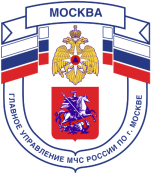 Управление по Новомосковскому и Троицкому АО. Москва, ул. Голубинская, д. 6А, тел.+7(495)421-83-17, email:mchs.nitao@mail.ru_____________________________________________________________________________Уважаемые грибники, будьте бдительны!Грибная пора завершается. Сотни любителей «тихой охоты» в эти дни спешат пополнить запасы заготовок на зиму, а кому-то результат не важен - просто приятно побродить по осеннему лесу. Увы, достаточно часто грибники, среди которых очень много пожилых людей, страдают от собственной беспечности.Отправляясь в лес, сообщите знакомым, куда вы пошли и ориентировочное время возвращения - вдруг случится такая ситуация, что самостоятельно помощь вы вызвать не сможете.Желательно ходить в те районы и места, которые вам знакомы, где вы бываете не первый раз. Если уж вы пошли в новый район, то возьмите с собой человека, который знает эти новые для вас места. Если же ваше желание огромно, а знающих людей вы не нашли, всегда старайтесь запоминать дорогу, по которой идете, вплоть до того, что помечайте ее маркировкой.Подумайте о том, брать ли с собой маленьких детей. Надо отдавать себе отчет, что в случае непредвиденной ситуации им будет гораздо тяжелее, чем вам, перенести отсутствие еды и воды, ночной холод или дождь. Будьте ответственны!Важно при себе иметь полностью заряженный мобильный телефон. Его нужно убрать в пакет, чтобы он не промок. Туда же положите зажигалку и таблетку сухого спирта, чтобы было легче развести костер. Если вы принимаете какие-то медикаменты, то их надо взять с собой, как и бутылку воды.Единый телефон экстренных служб  -  112Единый телефон доверия ГУ МЧС России по г. Москве: +7(495) 637-22-22mchs.qov.ru – официальный интернет сайт МЧС РоссииОтдел надзорной деятельности Управления по Новомосковскому и Троицкому АО ГУ МЧС по г. Москве (ndnaoitao@yandex.ru)